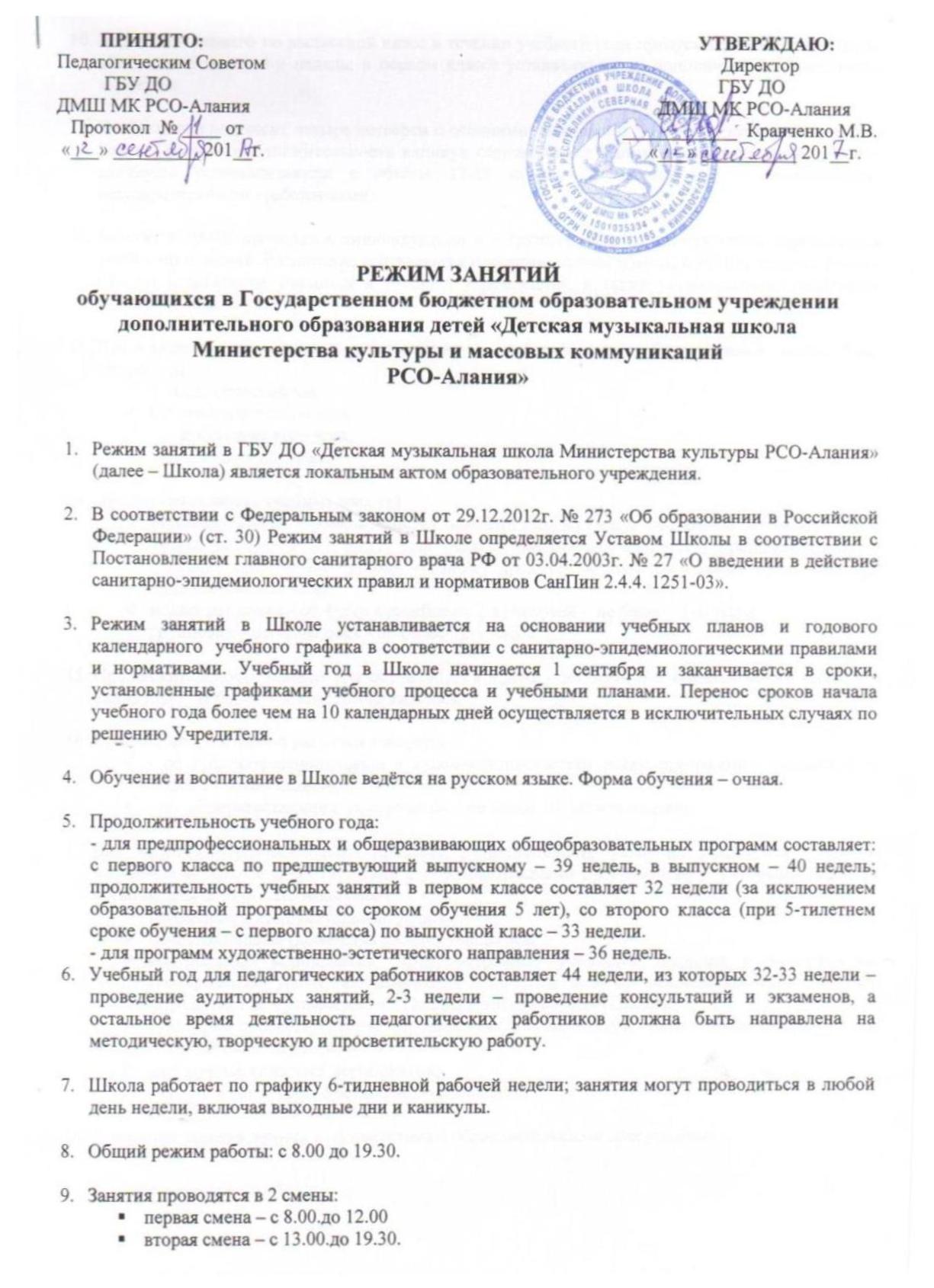 Режим занятий в ГБУ ДО «Детская музыкальная школа Министерства культуры РСО-Алания» (далее – Школа) является локальным актом образовательного учреждения.В соответствии с Федеральным законом от 29.12.2012г. № 273 «Об образовании в Российской Федерации» (ст. 30) Режим занятий в Школе определяется Уставом Школы в соответствии с Постановлением главного санитарного врача РФ от 03.04.2003г. № 27 «О введении в действие санитарно-эпидемиологических правил и нормативов СанПин 2.4.4. 1251-03».Режим занятий в Школе устанавливается на основании учебных планов и годового календарного  учебного графика в соответствии с санитарно-эпидемиологическими правилами и нормативами. Учебный год в Школе начинается 1 сентября и заканчивается в сроки, установленные графиками учебного процесса и учебными планами. Перенос сроков начала учебного года более чем на 10 календарных дней осуществляется в исключительных случаях по решению Учредителя.Обучение и воспитание в Школе ведётся на русском языке. Форма обучения – очная.Продолжительность учебного года:- для предпрофессиональных и общеразвивающих общеобразовательных программ составляет: с первого класса по предшествующий выпускному – 39 недель, в выпускном – 40 недель; продолжительность учебных занятий в первом классе составляет 32 недели (за исключением образовательной программы со сроком обучения 5 лет), со второго класса (при 5-тилетнем сроке обучения – с первого класса) по выпускной класс – 33 недели.- для программ художественно-эстетического направления – 36 недель.Учебный год для педагогических работников составляет 44 недели, из которых 32-33 недели – проведение аудиторных занятий, 2-3 недели – проведение консультаций и экзаменов, а остальное время деятельность педагогических работников должна быть направлена на методическую, творческую и просветительскую работу...В Школе с первого по выпускной класс в течение учебного года предусматриваются каникулы объёмом не менее 4-х недель; в первом классе устанавливаются дополнительные недельные каникулы.Учебный год содержит четыре четверти с осенними, зимними и весенними каникулами между ними. Сроки и продолжительность каникул определяются вышестоящими органами. Летние каникулы устанавливаются в объёме 12-13 недель (в соответствии с федеральными государственными требованиями).Занятия в ДМШ проводятся индивидуально и в группах. Наполняемость групп определяется учебными планами. Расписание составляется преподавателями Школы с учётом режима работы Школы и занятости учащихся в учебных учреждениях, а также установленных санитарно-гигиенических норм.Продолжительность урока в соответствии с требованиями учебных планов может быть следующая: 1 академический час,0,5 академического часа, 1,5 академического часа,2 академических часа.Продолжительность учебных занятийиндивидуальная,  равная одному академическому часу, составляет 30 минут  для дошкольников, и 40 минут для всех остальных обучающихся, продолжительность учебных занятий по одному учебному предмету в день не должна превышать 1,5 академического часа;мелкогрупповая – от 4-х (в ансамбле от 2-х) человек -  не более   2-х часов групповая – от 11 человек - не более   2-х часов Продолжительность занятий для обучающихся в день – не более 3-х академических часов, а в каникулы – не более 4-х академических часа.Количество аудиторной нагрузки в неделю:- по предпрофессиональным и художественно-эстетическим программам составляет не более 14 часов неделю;- по общеразвивающим  программам – не более 10 часов в неделю.Для ведения образовательного процесса и полноценного усвоения учащимися учебного материала в  Школе в соответствии с образовательными программами и учебными планами установлены следующие виды работ:групповые и индивидуальные занятия;самостоятельная (домашняя работа) учащегося;контрольные мероприятия, предусмотренные учебными планами и программами (контрольные уроки, академические концерты, зачеты, экзамены и т.д.), которые определяются и утверждаются Педагогическим советом Школы;культурно-просветительские мероприятия (лекции, беседы, концерты, фестивали, и т.д.), организуемые Школой;внеурочные классные мероприятия;участие в конкурсах, фестивалях, олимпиадах.Домашние задания даются в соответствии с образовательными программами.